Dear Sir/Madam,1	On behalf of the International Telecommunication Union (ITU), the Intergovernmental Oceanographic Commission of the United Nations Educational, Scientific and Cultural Organization (UNESCO-IOC) and the World Meteorological Organization (WMO), I would like to inform you that the ITU/UNESCO-IOC/WMO Joint Task Force (JTF) on "SMART Cable Systems" will hold a Workshop on SMART Cable Applications in Earthquake and Tsunami Science and Early Warning in Potsdam, Germany, from 3 to 4 November 2016.The workshop starts at 0900 hours on 3 November and finishes at 1700 hours on 4 November. A workshop dinner will take place on 5 November.The workshop will be hosted by GFZ German Research Center for Geosciences, Potsdam, Germany, and is supported by GFZ and EPOS (European Plate Observatory System).This workshop aims to bring together scientists and practitioners to focus on SMART (Science Monitoring and Reliable Telecommunications) cable applications in earthquake and tsunami science and early warning, and other solid-Earth science topics.2	Discussions will be held in English only.3	Participation is open to ITU Member States, Sector Members, Associates and Academic Institutions, UNESCO-IOC and WMO Member States, as well as to any individual who wishes to contribute to the work. The workshop is free of charge.4	Information relating to the workshop, including a provisional programme, is available on the event website at the following address: 
http://www.itu.int/en/ITU-T/Workshops-and-Seminars/201611/Pages/default.aspx 5	To enable us to make the necessary arrangements concerning the organization of the workshop, we would be grateful if you would register via the online form available on the event website, http://www.itu.int/en/ITU-T/Workshops-and-Seminars/201611/Pages/default.aspx, as soon as possible, but not later than 3 October 2016. Please note that pre-registration of participants to workshops is carried out exclusively online.6	I would remind you that citizens of some countries are required to obtain a visa in order to enter and spend any time in Germany. The visa must be requested and obtained from the office (embassy or consulate) representing Germany in your country or, if there is no such office in your country, from the one that is closest to the country of departure. A personalised invitation letter by GFZ for the purpose of visa application can be provided on request.Yours faithfully,Chaesub Lee
Director of the Telecommunication
Standardization Bureau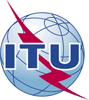 International telecommunication unionTelecommunication Standardization BureauInternational telecommunication unionTelecommunication Standardization Bureau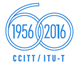 Geneva, 14 September 2016Geneva, 14 September 2016Ref:TSB Circular 245TSB Workshops/HOTSB Circular 245TSB Workshops/HO-	To Administrations of Member States of the Union;-	To ITU-T Sector Members;-	To ITU-T Associates;-	To ITU Academia-	To Administrations of Member States of the Union;-	To ITU-T Sector Members;-	To ITU-T Associates;-	To ITU AcademiaContact:Hiroshi OTAHiroshi OTA-	To Administrations of Member States of the Union;-	To ITU-T Sector Members;-	To ITU-T Associates;-	To ITU Academia-	To Administrations of Member States of the Union;-	To ITU-T Sector Members;-	To ITU-T Associates;-	To ITU AcademiaTel:+41 22 730 6356+41 22 730 6356-	To Administrations of Member States of the Union;-	To ITU-T Sector Members;-	To ITU-T Associates;-	To ITU Academia-	To Administrations of Member States of the Union;-	To ITU-T Sector Members;-	To ITU-T Associates;-	To ITU AcademiaFax:+41 22 730 5853+41 22 730 5853-	To Administrations of Member States of the Union;-	To ITU-T Sector Members;-	To ITU-T Associates;-	To ITU Academia-	To Administrations of Member States of the Union;-	To ITU-T Sector Members;-	To ITU-T Associates;-	To ITU AcademiaE-mail:hiroshi.ota@itu.int hiroshi.ota@itu.int Copy:-	To the Chairmen and Vice-Chairmen of all ITU-T Study Groups;-	To the Director of the Telecommunication Development Bureau;-	To the Director of the Radiocommunication Bureau;-	To the Administrations of Member States of UNESCO-IOC; and-	To the Administrations of Member States of WMOCopy:-	To the Chairmen and Vice-Chairmen of all ITU-T Study Groups;-	To the Director of the Telecommunication Development Bureau;-	To the Director of the Radiocommunication Bureau;-	To the Administrations of Member States of UNESCO-IOC; and-	To the Administrations of Member States of WMOSubject:JTF Workshop on SMART Cable Applications in Earthquake and Tsunami Science and Early Warning; Potsdam, Germany, 3-4 November 2016JTF Workshop on SMART Cable Applications in Earthquake and Tsunami Science and Early Warning; Potsdam, Germany, 3-4 November 2016JTF Workshop on SMART Cable Applications in Earthquake and Tsunami Science and Early Warning; Potsdam, Germany, 3-4 November 2016JTF Workshop on SMART Cable Applications in Earthquake and Tsunami Science and Early Warning; Potsdam, Germany, 3-4 November 2016